Der neue Vorstand stellt sich vorUnser Co-Präsidium ist nun bilingue: Ueli Dällenbach teilt sich das Präsidium mit Claudia Bezençon.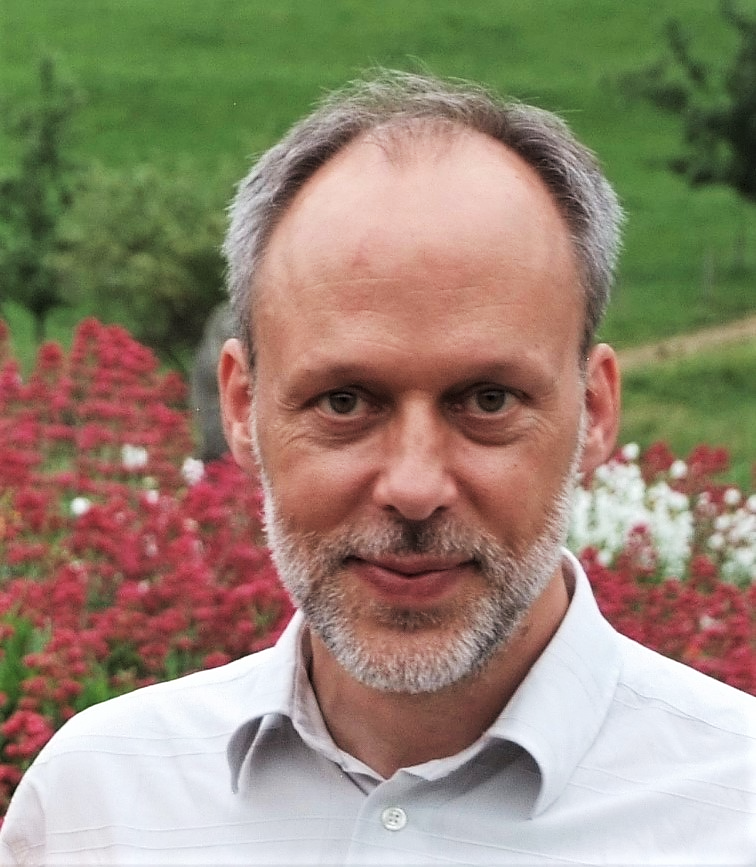 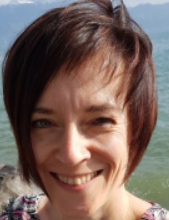 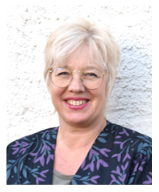 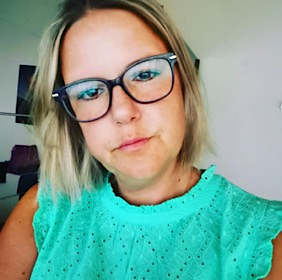 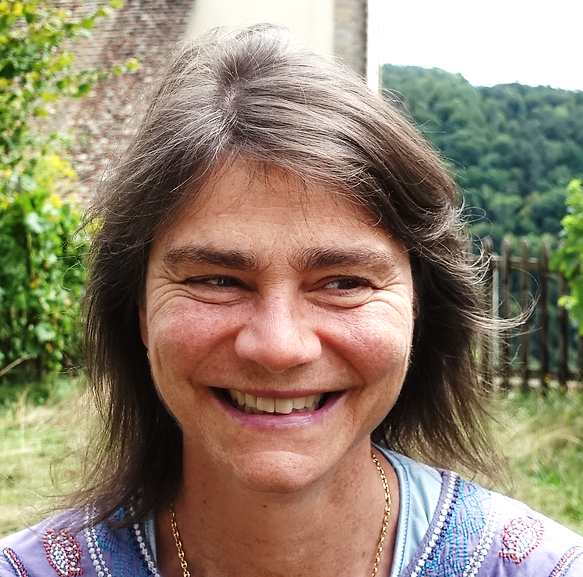 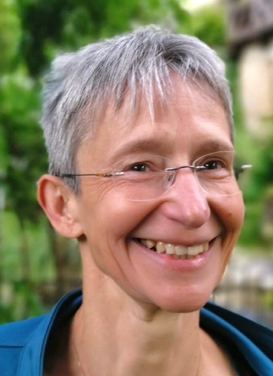 